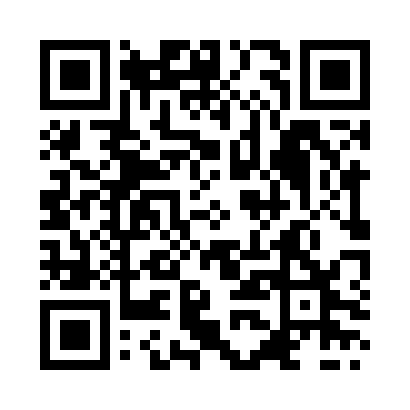 Prayer times for Batkunai, LithuaniaWed 1 May 2024 - Fri 31 May 2024High Latitude Method: Angle Based RulePrayer Calculation Method: Muslim World LeagueAsar Calculation Method: HanafiPrayer times provided by https://www.salahtimes.comDateDayFajrSunriseDhuhrAsrMaghribIsha1Wed3:075:421:236:359:0511:322Thu3:065:401:236:379:0711:333Fri3:055:381:236:389:0911:334Sat3:045:361:236:399:1111:345Sun3:045:341:236:409:1311:356Mon3:035:321:236:419:1511:367Tue3:025:301:236:429:1711:378Wed3:015:271:236:449:1911:379Thu3:005:251:236:459:2111:3810Fri2:595:231:236:469:2311:3911Sat2:585:221:236:479:2511:4012Sun2:585:201:236:489:2711:4113Mon2:575:181:236:499:2911:4114Tue2:565:161:236:509:3011:4215Wed2:555:141:236:519:3211:4316Thu2:555:121:236:529:3411:4417Fri2:545:101:236:539:3611:4518Sat2:535:091:236:549:3811:4519Sun2:535:071:236:559:3911:4620Mon2:525:051:236:569:4111:4721Tue2:525:041:236:579:4311:4822Wed2:515:021:236:589:4411:4923Thu2:505:011:236:599:4611:4924Fri2:504:591:237:009:4811:5025Sat2:494:581:237:019:4911:5126Sun2:494:571:237:029:5111:5227Mon2:484:551:237:039:5211:5228Tue2:484:541:247:049:5411:5329Wed2:484:531:247:049:5511:5430Thu2:474:521:247:059:5711:5431Fri2:474:511:247:069:5811:55